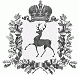 АДМИНИСТРАЦИЯ ШАРАНГСКОГО МУНИЦИПАЛЬНОГО РАЙОНАНИЖЕГОРОДСКОЙ ОБЛАСТИРАСПОРЯЖЕНИЕот 01.10.2021	N 65О назначении ответственного лицаВ связи с завершением строительства объекта «Детский сад на 160 мест по адресу: Нижегородская область, Шарангский район, р.п. Шаранга, ул. Производственная, 26» и передачей объекта от подрядной организации - ООО «Ремстрой» муниципальному заказчику - администрации Шарангского муниципального района на основании акта приемки законченного строительством объекта № 1 от 29 сентября 2021 года, назначить ответственным лицом за приемку-передачу ключей от объекта управляющую делами Набоких Ирину Васильевну.Глава местного самоуправления	 Д.О.Ожиганов